Alla Provincia di CuneoUfficio Polizia Locale Nucleo Faunistico AmbientaleCorso Nizza 2112100 CUNEOP.E.C.: protocollo@provincia.cuneo.legalmail.itMANIFESTAZIONE DI INTERESSE ALL’INSERIMENTO NELL’ELENCO REGIONALE QUALE COADIUTORE ALLA GESTIONE DI IMPIANTO DI CATTURAE/O COADIUTORE ATTIVITA’ DI CONTROLLO SELETTIVO-CONTENIMENTO MEDIANTE ABBATTIMENTO-ai sensi della D.G.R. n. 15-5450 del 29 luglio 2022 “Peste suina africana. Adozione del “Piano Regionale di Interventi Urgenti per il controllo della peste suina africana e il depopolamento nella specie Cinghiale (Sus scrofa) nelle aree indenni della Regione Piemonte (PRIU Piemonte) e del D.P.G.R. 31 agosto 2022, n. 61-Il/La sottoscritto/a _______________________________________________ ____|(consapevole delle sanzioni penali, previste in caso di dichiarazioni non veritiere e di falsità negli atti, e della conseguente decadenza dai benefici eventualmente conseguenti al provvedimento emanato sulla base della dichiarazione non veritiera, di cui agli articoli 75 e 76 del d.pr. 28 dicembre 2000, n. 445 (Testo unico delle disposizioni legislative e regolamentari in materia di documentazione amministrativa))DICHIARA(ai sensi degli articoli 46 e 47 del d.p.r. 445/2000)che il proprio codice fiscale è __|__|__|__|__|__|__|__|__|__|__|__|__|__|__|__|di essere nato/a a _____________________________________________________Prov._______________________________________________________________ il _______________________________________________________________________di essere residente a ___________________________________ Prov. ____________indirizzo___________________________________________________________Tel.______________________________ Cell. _________________________________e-mail ____________________________________________________________eventuale indirizzo PEC ______________________________________________						E    MANIFESTA IL PROPRIO INTERESSEALL’INSERIMENTO NELL’ELENCO REGIONALE PUBBLICATO CON ACCESSO LIBERO SUL SITO WEB DELLA REGIONE PIEMONTE(BARRARE  CHIARAMENTE L’ ELENCO IN CUI SI INTENDE ESSERE INSERITI) __|  COADIUTORE ALLA GESTIONE DI IMPIANTO DI CATTURA, NEI SEGUENTI AMBITI DI INTERVENTO:|____________________________________________________________||____________________________________________________________||____________________________________________________________||____________________________________________________________||____________________________________________________________|__| COADIUTORE ALL’ATTIVITA’ DI CONTROLLO SELETTIVO-CONTENIMENTO MEDIANTE ABBATTIMENTO, NEI SEGUENTI AMBITI DI INTERVENTO:|____________________________________________________________||____________________________________________________________||____________________________________________________________||____________________________________________________________||____________________________________________________________|E A TAL FINEDICHIARAdi essere in possesso dei requisiti richiesti ai Coadiutori al punto 4 della Decreto del Presidente della Giunta regionale 31 agosto 2022, n.61 per essere inseriti nell’apposito elenco regionale; precisamente di possedere una o più delle seguenti abilitazioni (selezionare):controllo del cinghiale con arma da fuoco per proprietari o conduttori di fondicontrollo cinghiale quale selecontrollore per le aree diverse dalle aree protettecontrollo cinghiale quale selecontrollore nelle aree protettecontrollo cinghiale quale guardia venatoria volontariacorso di biosicurezza in tema di Peste Suina Africanaaltro (specificare):_______________________________________________altro (specificare):_______________________________________________altro (specificare):_______________________________________________di essere in possesso di idonea copertura assicurativa per la realizzazione degli interventi per il depopolamento nella specie Cinghiale (Sus scrofa);di essere in possesso di licenza di porto di fucile uso caccia in corso di validità;di allegare al presente modulo copia fotostatica o scansionata, laddove richiesta, fronte retro, leggibile, non autenticata di un documento di identità in corso di validità. DICHIARA  ALTRESI’  DI IMPEGNARSI-  A COMUNICARE all’Ufficio Polizia Locale – Nucleo Faunistico Ambientale della Provincia di Cuneo ed al reparto provinciale competente dei Carabinieri Forestali, con un preavviso di almeno 4 ore, la richiesta di intervento urgente e inderogabile di contenimento dei cinghiali mediante l’uso delle armi da fuoco, compilando il relativo modulo C – ATTIVAZIONE INTERVENTO URGENTE E IMPROROGABILE, disponibile in https:// www.provincia.cuneo.it/corpo-polizia-locale/modulistica-corpo-polizia-locale- A COMUNICARE all’Ufficio Caccia e Pesca della Provincia di Cuneo l’esito dell’intervento, sia esso positivo che negativo, entro le successive 24 ore, compilando il relativo modulo B – RENDICONTAZIONE DEI RISULTATI CONSEGUITI, disponibile in https:// www.provincia.cuneo.it/corpo-polizia-locale/modulistica-corpo-polizia-locale- AD ATTUARE tutte le norme di sicurezza e di comportamento per le attività di controllo della fauna selvatica riportate nel documento “Norme di sicurezza e comportamento”, scaricabile al link https://www.provincia.cuneo.it/_allegati/vigilanza-faunistico-ambien/48372/modulistica/vig-vigilanza-servizio-antisofisticazione-vinicola-05-norme-sicurezza-comportamento-1317972932.pdf nel paragrafo “3.3. Misure di sicurezza per il tiro notturno in attività di controllo” del Piano Regionale di Interventi Urgenti (PRIU) per la gestione, il controllo e l’eradicazione della Peste Suina Africana (PSA) nei suini di allevamento e nella specie Cinghiale (Sus scrofa) nelle aree indenni della Regione Piemonte, adottato con la D.G.R. n. 15-5450 del 29 luglio 2022, scaricabile al link https://www.regione.piemonte.it/web/amministrazione/regione-utile/contenimento-della-peste-suina-africanae le misure di biosicurezza adottate dallo Stato, dalla Regione Piemonte e dalle ASL per la gestione, il controllo e l’eradicazione della PSA;IL/LA SOTTOSCRITTO/SOTTOSCRITTADICHIARA(BARRARE  CHIARAMENTE LE  OPZIONI)__| DI AVERE PRESO VISIONE DELL’INFORMATIVA PRIVACY DELLA REGIONE E DELLA PROVINCIA DI CUNEO SUL TRATTAMENTO DEI DATI PERSONALI AI SENSI DEL REG. UE 679/2016 ALLEGATA  ALLA PRESENTE MANIFESTAZIONE DI INTERESSE;__| DI ESSERE CONSAPEVOLE CHE CON L’ADESIONE ACCETTA L’INSERIMENTO DEL PROPRIO NOME E COGNOME NELL’ELENCO PUBBLICATO NEL SITO WEB DELLA REGIONE PIEMONTE;__| DI AUTORIZZARE L’INSERIMENTO ANCHE DEL PROPRIO RECAPITO TELEFONICO NELL’ELENCO PUBBLICATO NEL SITO WEB DELLA REGIONE PIEMONTE IL CUI ACCESSO SARA’ DISPONIBILE A CHIUNQUE.Tali dati sono necessari al fine di garantire la loro disponibilità ai proprietari o ai conduttori  che intendano richiedere con urgenza ed in modo immediato l’intervento per attuare operazioni di contenimento finalizzate al depopolamento.Luogo  |______________| Data |______________|Firma del dichiarante (per esteso e leggibile o firma digitale) ______________________________________|Il presente modulo consegnato a mano è sottoscritto dall’interessato in presenza del dipendente addetto al ricevimento, oppure sottoscritto e consegnato assieme alla copia fotostatica, fronte retro, leggibile, non autenticata di un documento di identità in corso di validità del sottoscrittore, o trasmesso tramite posta elettronica o posta elettronica certificata (PEC) e sottoscritto con firma digitale dal candidato sottoscrittore, o scansionato con la firma autografa e trasmesso tramite posta elettronica o posta elettronica certificata (PEC), allegando la copia scansionata, fronte retro, di un documento di identità in corso di validità del candidato sottoscrittore o trasmesso tramite posta elettronica  certificata (PEC) secondo le modalità di cui all’articolo 65, comma 1 lettera c) bis del d.lgs. 82/2005.Si evidenzia, che un documento di identità non in corso di validità può essere utilizzato solo se i dati contenuti non hanno subito variazioni dalla data di rilascio; in tal caso l’interessato deve dichiararlo in calce alla copia (fotostatica o scansionata) del documento (articolo 45, comma 3 del D.P.R. 445/2000).Spazio  per l’addetto al ricevimento (solo per la consegna a mano)Il sottoscritto………………………………………….in qualità di pubblico ufficiale dipendente della Provincia di Cuneo, attesto che la firma del sig./sig.ra…………………………………….,previo accertamento dell’identità presa visione del relativo documento di identità…………………………n°.………………………………………………………….rilasciato da ……………………………………….…………in data ………………….….con validità sino al …………………è stata apposta in mia presenza.        FIRMA       (Per esteso e leggibile)Luogo  |______________| Data |______________|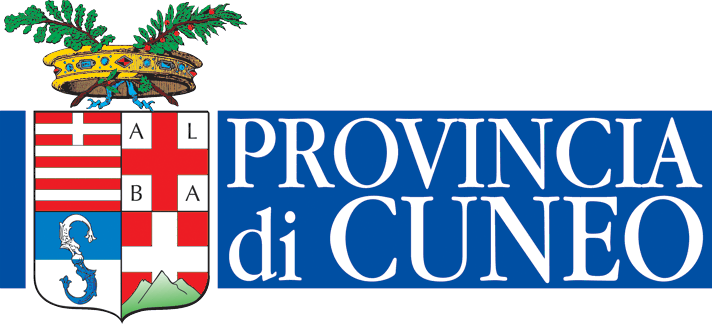 INFORMATIVA PRIVACY AI SENSI DELL’ART. 13 DEL REGOLAMENTO (UE) 2016/679Ai sensi dell’art. 13 del Regolamento (UE) 2016/679 (di seguito “GDPR 2016/679”), recante disposizioni a tutela delle persone e di altri soggetti relativamente al trattamento dei dati personali, si informa che i dati personali forniti saranno trattati nel rispetto della normativa richiamata e degli obblighi di riservatezza cui è tenuta la Provincia di Cuneo.Titolare del trattamentoIl Titolare del trattamento è la Provincia di Cuneo, nella persona del Presidente pro-tempore, contattabile attraverso il centralino della Provincia di Cuneo al n.0171.4451 ovvero all’indirizzo PEC protocollo@provincia.cuneo.legalmail.it  o via e-mail all’indirizzo presidente@provincia.cuneo.it oppure con posta ordinaria inviata all’attenzione del Presidente della Provincia di Cuneo, Corso Nizza 21, 12100 Cuneo.Responsabile della Protezione dei Dati / Data Protection Officier (DPO)Il Responsabile della protezione dei dati è contattabile via PEC all’indirizzo protocollo@provincia.cuneo.legalmail.it, oppure via e-mail all’indirizzo dpo@provincia.cuneo.it.Finalità e Natura del trattamentoI dati personali conferiti saranno trattati esclusivamente per le finalità di trattamento afferenti la costituzione dei seguenti elenchi della Regione Piemonte di cui al D.P.G.R. 31 agosto 2022, n. 61: 1) coadiutore alla gestione di impianto di cattura dei cinghiali;2) coadiutore all’attività di controllo selettivo-contenimento mediante abbattimento dei cinghiali.Il mancato conferimento comporterà l’impossibilità di avviare l’attività di Suo interesse.Modalità di trattamento e conservazioneIl trattamento sarà svolto in forma automatizzata e/o manuale nel rispetto delle misure di sicurezza di cui all’art. 32 del GDPR 2016/679, ad opera di soggetti appositamente incaricati, ai sensi dell’art. 29 del GDPR 2016/679. I dati raccolti saranno conservati nel rispetto delle norme sulla conservazione della documentazione amministrativa.Non è previsto un procedimento decisionale automatizzato.Ambito di comunicazione e diffusioneI dati raccolti saranno comunicati alla Regione Piemonte e non saranno comunicati o diffusi dalla Provincia di Cuneo ad altri soggetti, fatti salvi i casi previsti per Legge.Trasferimento dei dati personaliI dati personali non saranno trasferiti in Paesi esteri. I dati personali in formato elettronico saranno trattati su server situati unicamente in Italia.Diritti dell’interessatoL’interessato potrà esercitare in ogni momento, ai sensi degli artt. 15-22 del GDPR 2016/679, il diritto di:chiedere la conferma dell’esistenza o meno di propri dati personali;ottenere le indicazioni circa le finalità del trattamento, le categorie dei dati personali, i destinatari o le categorie di destinatari a cui i dati personali sono stati o saranno comunicati ed il periodo di conservazione;ottenere la rettifica e la cancellazione dei dati;ottenere la limitazione del trattamento;ottenere la portabilità dei dati, ossia riceverli da un titolare del trattamento, in un formato strutturato, di uso comune e leggibile da dispositivo automatico, e trasmetterli ad un altro titolare del trattamento senza impedimenti;opporsi al trattamento in qualsiasi momento, fatto salvo il trattamento necessario per adempiere ad un obbligo di legge a cui è tenuto il Titolare, per l’esecuzione di un compito di interesse pubblico o connesso all’esercizio di pubblici poteri di cui è investito il Titolare del trattamento;opporsi ad un processo decisionale automatizzato relativo alle persone fisiche, compresa la profilazione;proporre reclamo all’autorità di controllo (Garante Privacy).E’ possibile esercitare i predetti diritti con richiesta diretta al Responsabile della Protezione dei Dati della Provincia di Cuneo.Informativa sul trattamento dei dati personali della Regione PiemonteGentile utente,La informiamo che i dati personali da Lei forniti alla Regione Piemonte- Assessorato Agricoltura, Cibo, Caccia e pesca, settore Conservazione e gestione della fauna selvatica ed acquicoltura che per la loro raccolta si avvale delle Province e della Città metropolitana di Torino, saranno trattati secondo quanto previsto dal “Regolamento UE 2016/679 relativo alla protezione delle persone fisiche con riguardo al trattamento dei dati personali, nonché alla libera circolazione di tali dati e che abroga la direttiva 95/46/CE (Regolamento Generale sulla Protezione dei dati, di seguito GDPR)”.Ai sensi dell’articolo 14 (Informazioni da fornire qualora i dati personali non siano ottenuti presso l’interessato) del Regolamento UE 2016/679 Le forniamo, pertanto, le seguenti informazioni:i dati personali a Lei riferiti (nome, cognome, recapiti telefonici, e-mail e/o PEC) sono trattati nel rispetto dei principi di correttezza, liceità e tutela della riservatezza, con modalità informatiche ed esclusivamente per le finalità di trattamento afferenti la costituzione dei seguenti elenchi:COADIUTORE ALLA GESTIONE DI IMPIANTO DI CATTURACOADIUTORE ALL’ATTIVITA’ DI CONTROLLO SELETTIVO-CONTENIMENTO MEDIANTE ABBATTIMENTO.Il trattamento è finalizzato alla compilazione dell’elenco regionale di cui al D.P.G.R. 31 agosto 2022, n. 61;i dati acquisiti a seguito della presente informativa sono raccolti dalle Province e dalla Città Metropolitana di Torino sulla base della Sua adesione alla manifestazione di interesse pubblicata da detti enti. I dati personali relativi a nome, cognome ed i recapiti telefonici sono comunicati alla Regione Piemonte, Direzione Agricoltura e Cibo, Settore Conservazione e gestione della fauna selvatica ed acquicoltura al fine della loro pubblicazione nel sito web della Regione Piemonte per renderli costantemente disponibili ai proprietari o ai conduttori che intendano richiedere con urgenza l’immediato intervento del coadiutore per attuare operazioni di contenimento finalizzate al depopolamento;l’acquisizione dei Suoi dati ed il relativo trattamento sono obbligatori in relazione alle finalità sopradescritte; ne consegue che l’eventuale rifiuto a fornirli potrà determinare l’impossibilità per il Titolare del trattamento di consentirLe l’inserimento nei citati elenchi.Per la Regione Piemonte:Il Titolare del trattamento dei dati personali è la Giunta regionale della Regione Piemonte piazza Castello, 165, 10121 Torino;I dati di contatto del Responsabile della protezione dati (DPO) sono:  email: dpo@regione.piemonte.it; indirizzo: Piazza Castello 165, 10121 Torino.I Responsabili (esterni) del trattamento sono la Provincia di Cuneo ed il Consorzio CSI Piemonte. I dati di contatto della Provincia di Cuneo sono indicati nella rispettiva informativa; i dati di contatto del CSI Piemonte sono: e-mail : rpd.privacy@csi.it; indirizzo: Corso Unione Sovietica, 216, 10134 TORINO;i Suoi dati saranno trattati esclusivamente da soggetti incaricati e Responsabili (esterni) individuati dal Titolare o da soggetti incaricati individuati dal Responsabile (esterno), autorizzati ed istruiti in tal senso, adottando tutte quelle misure tecniche ed organizzative adeguate per tutelare i diritti, le libertà e i legittimi interessi che Le sono riconosciuti per legge in qualità di Interessato;i Suoi dati personali sono conservati, esclusivamente per il periodo in cui Lei farà parte del suddetto elenco, dal quale potrà chiedere la cancellazione del proprio nominativo e dei recapiti telefonici inviando specifica richiesta alla Provincia di Cuneo all’indirizzo e-mail ufficio.polizia.locale@provincia.cuneo.it o PEC protocollo@provincia.cuneo.legalmail.it;i Suoi dati personali non saranno in alcun modo oggetto di trasferimento in un Paese terzo extraeuropeo, né di comunicazione a terzi fuori dai casi previsti dalla normativa in vigore, né di processi decisionali automatizzati compresa la profilazione.Potrà esercitare i diritti previsti dagli artt. da 15 a 22 del regolamento UE 679/2016, quali: la conferma dell’esistenza o meno dei suoi dati personali e  la loro messa a disposizione in forma intellegibile; avere la conoscenza delle finalità su cui si basa il trattamento; ottenere la cancellazione, la trasformazione in forma anonima, la limitazione o il blocco dei dati trattati in violazione di legge, nonché l’aggiornamento, la rettifica o, se vi è interesse, l’integrazione dei dati; opporsi, per motivi legittimi, al trattamento stesso, rivolgendosi al Titolare, al Responsabile della protezione dati (DPO) o al Responsabile del trattamento, tramite i contatti di cui sopra o il diritto di proporre reclamo all’Autorità di controllo competente (Garante per la protezione dei dati personali: garante@gpdp.it).La presente informativa è resa esclusivamente per la fase di competenza della Regione Piemonte, senza effetti per le fasi di competenza di altri enti.